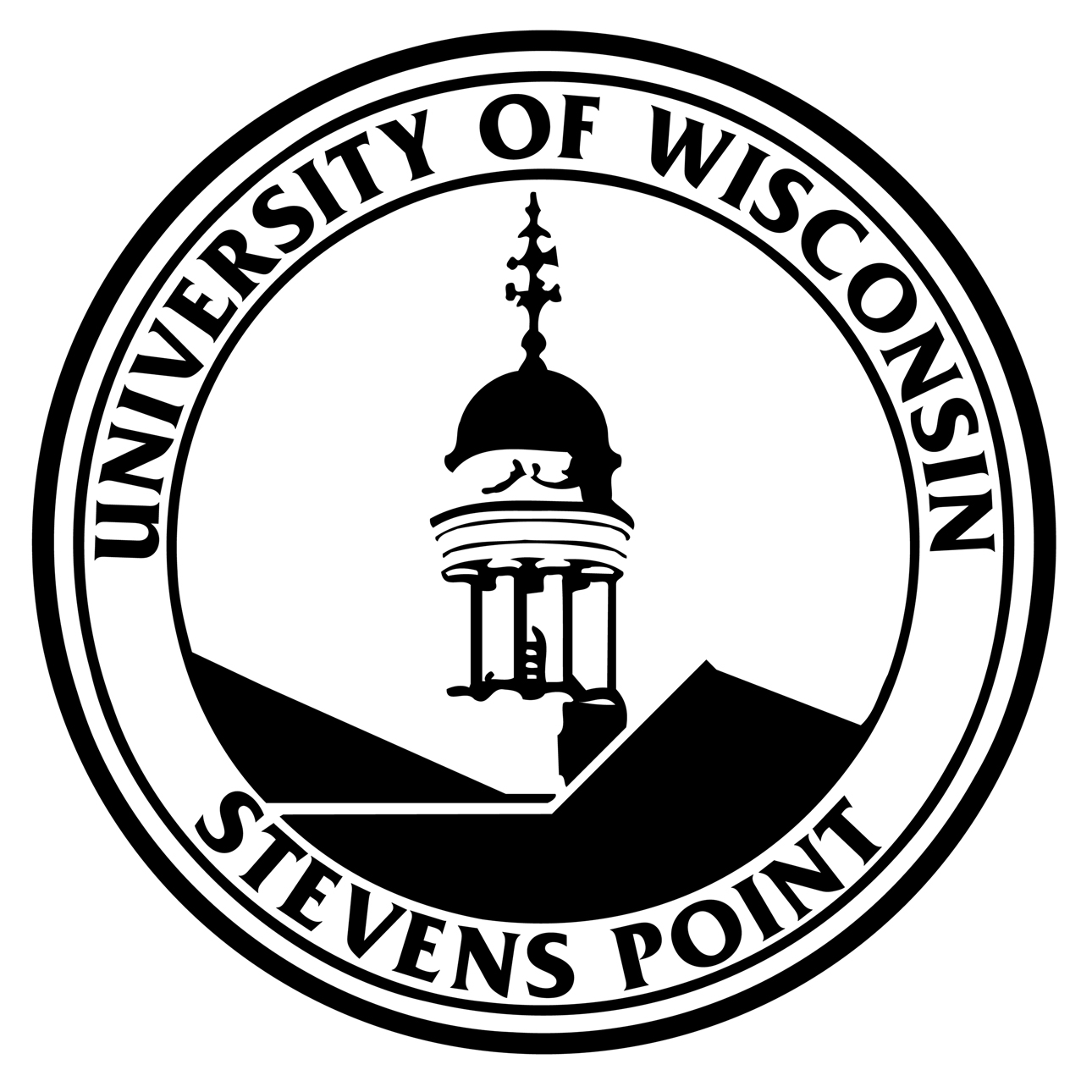 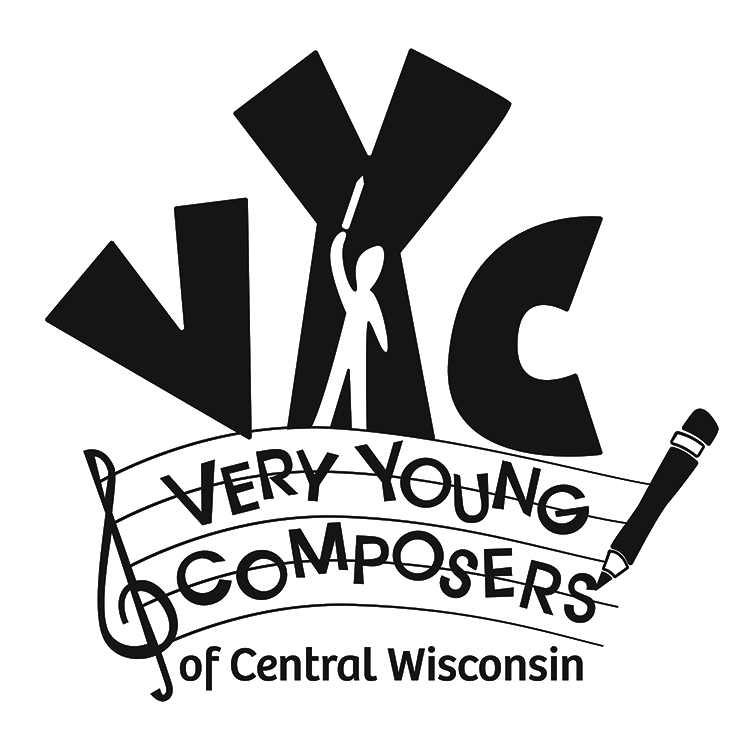 APPLICATION FOR REGISTRATION-Please print clearly (one registration form per person please)Cancellations and Substitutions:Full refunds granted upon receipt of written request received by December 1, 2020.  Complete and return to:UWSP Continuing Ed.032 Main Building, 2100 Main StreetStevens Point, WI54481This student qualifies for free or reduced school lunches:	____ Yes	____ No    (If Yes, registration fee is waived which is kept confidential.)REGISTRATION FEE:  There is a $30 non-refundable registration fee. The fee will be waived for students who qualify for free or reduced lunch.   Due to high demand for this class, registration fees will not be collected until final class enrollment is determined.  Once that determination is made (based on first come-first served), those paying the $30 fee will be given instructions on how to submit payment.  Space is limited to 30 participants.Please provide a statement of why you want to participate in the Very Young Composers Project (50 words or less):____________________________________________________________________________________________________________________________________________________________________________________________________________________________________________________________________________________________________________________________________________________________________________________________________________________________________________________________________________________________________________________________________________________________Technical Requirements Needed at Home (check list):Required	One of the following (in order of preference): desktop or notebook computer, iPad or other tablet, cell phone (plugged into a power source or with sufficient power to last for the two-hour class). Your device must have a front-facing camera/webcam.		Stable Internet access for live video meetings.		A parent or guardian email account. If you do not have one, you can sign up for a free Gmail account HERE.Recommended		A Zoom account and Zoom software installed on your device. You can sign up for a free Zoom account HERE.		HeadphonesCHILD’S NAMECHILD’S NAMECHILD’S NAMECHILD’S NAMECHILD’S NAMECHILD’S NAMECHILD’S NAMECHILD’S NAMECHILD’S NAMECHILD’S NAMECHILD’S NAMECHILD’S NAMECHILD’S NAMECHILD’S NAMECHILD’S NAMECHILD’S NAMECHILD’S NAMECHILD’S NAMEFirst MIMILast Last SchoolAge/GradeAge/GradeGenderGenderGenderPARENT/GUARDIAN INFORMATIONPARENT/GUARDIAN INFORMATIONPARENT/GUARDIAN INFORMATIONPARENT/GUARDIAN INFORMATIONPARENT/GUARDIAN INFORMATIONPARENT/GUARDIAN INFORMATIONPARENT/GUARDIAN INFORMATIONPARENT/GUARDIAN INFORMATIONPARENT/GUARDIAN INFORMATIONPARENT/GUARDIAN INFORMATIONPARENT/GUARDIAN INFORMATIONPARENT/GUARDIAN INFORMATIONPARENT/GUARDIAN INFORMATIONPARENT/GUARDIAN INFORMATIONPARENT/GUARDIAN INFORMATIONPARENT/GUARDIAN INFORMATIONPARENT/GUARDIAN INFORMATIONPARENT/GUARDIAN INFORMATIONFirst MIMILast Last Emergency Number:  _________________________________________________________________Emergency Number:  _________________________________________________________________Emergency Number:  _________________________________________________________________Emergency Number:  _________________________________________________________________Emergency Number:  _________________________________________________________________Emergency Number:  _________________________________________________________________Emergency Number:  _________________________________________________________________Emergency Number:  _________________________________________________________________Emergency Number:  _________________________________________________________________Emergency Number:  _________________________________________________________________Emergency Number:  _________________________________________________________________Emergency Number:  _________________________________________________________________Emergency Number:  _________________________________________________________________Emergency Number:  _________________________________________________________________Emergency Number:  _________________________________________________________________Emergency Number:  _________________________________________________________________Emergency Number:  _________________________________________________________________Emergency Number:  _________________________________________________________________HOME ADDRESSHOME ADDRESSHOME ADDRESSHOME ADDRESSHOME ADDRESSHOME ADDRESSHOME ADDRESSHOME ADDRESSHOME ADDRESSHOME ADDRESSHOME ADDRESSHOME ADDRESSHOME ADDRESSHOME ADDRESSHOME ADDRESSHOME ADDRESSHOME ADDRESSHOME ADDRESSAddressCityStateStateStateZipPhone()EmailEmailEmail@@@